SMLOUVA O ÚČASTI NA ŘEŠENÍ PROJEKTU'V	,	,	oA O VVUZITI VVSLEDKUČíslo smlouvy: 04307/2018/00uzavřely níže uvedeného dne, měsíce a roku a za následujících podmínek tyto smluvní stranyESYST,s.r.o.Sídlem: IČ:DIČ:Horova SS, 61600 Brno28345215CZ2834S215Bankovní spojení: 	2231117029/8040, vedený u OBERBANK Zastoupená:   Jaroslavem Sochorem- jednatelOdpovědný zaměstnanec za příjemce: ing. Lukáš Pavlasdále též jako "příjemce"aVysoké učení technické v BrněSídlem:	Antonínská 548/1, 60190 BrnoIČ:	00216305 (veřejná vysoká škola, nezapisuje se do OR) DIČ:	 CZ00216305Bankovní spojení: 	účet č. 111043273/0300 vedený u ČSOB Zastoupené:   prof. RNDr. Ing. Petrem Štěpánkem, CSc., rektorem Odpovědný zaměstnanec za dalšího účastníka: doc. Ing. Pavel Šteffan, Ph.D. dále též jako "další účastník"I.Předmět smlouvy1. 		Předmětem této  smlouvy je stanovení podmínek spolupráce smluvních stran na řešení projektu z oblasti výzkumu a vývoje předkládaného 3. veřejná soutěži "Programu na podporu aplikovaného výzkumu a experimentálního vývoje EPSILON" Technologické agentury české republiky.2. 	Identifikace  projektu:Název: Vývoj inteligentních Tunable White svítidel s univerzální konektivitouReg. č.: TH03010472ll.Řešení projektu1. 	Řešení projektu  je rozloženo do období od 11/2017 - 12/20182. 	Předmětem  řešení projektu je vývoj unikátní  světelné  techniky, kde výsledkem bude prototyp svítidla  s  vyššími užitnými  vlastnostmi  a speciálním LED driverem  k jejímu  ovládání, které  v konečném důsledku povede k finančním a energetickým úsporám ale také bezpečnosti.3. 	Cíle	projektu:   vývoj 	plnospektrálních   inteligentních   svítidel    s	automatickou	regulací chromatičnosti barvy světla a intenzity osvětlení s univerzální konektivitou.4.	Předpokládané výsledky: Gprot- Prototyp Tunable White SvítidloS.	Za řízení projektu je odpovědný příjemce.111.Věcná náplň spolupráce příjemce a dalšího účastníka1.  Smluvní strany se za účelem naplnění předmětu smlouvy vymezeného vyse zavazují spolupracovat tak, že zajistí spolupráci řešitele a dalšího řešitele (příp. dalších pověřených osob) na řešení následujících úkolů v rámci projektu.IV.Finanční zajištění projektu1.    Příjemce se na základě této smlouvy zavazuje dalšímu účastníku projektu převést na řešení výše uvedené věcné náplně projektu neinvestiční účelové finanční prostředky ve výši 857.740,- Kč,a to v roce 2018 ve výši 8S7:740,- Kč.2.	Účelové finanční prostředky  je  příjemce  povinen  dalšímu účastníku projektu  uhradit  vždy bezhotovostním  převodem na jeho bankovní účet uvedený v záhlaví smlouvy nejpozději do20 dnů od obdržení účelových prostředků od poskytovatele.3.	V případě, že poskytovatel rozhodne o poskytnutí  odlišné částky na řešení projektu, než je uvedena v návrhu projektu, zavazují se smluvní strany upravit poměrně výši účelových prostředků dodatkem k této smlouvě.4. 	Převáděné účelové finanční prostředky nejsou předmětem DPH.S.		Účelové finanční prostředky  dle  této  smlouvy  jsou příjemcem  dalšímu účastníku projektu poskytovány na úhradu skutečně vynaložených provozních nákladů účelově vymezených touto smlouvou.6. 	Smluvní strany ujednávají, že jejich finanční vklad do spolupráce na řešení projektu je:a)   ze strany příjemce: 3 126 49S,- Kčb)   ze strany dalšího účastníka Jrojektu 0,- Kčv.Podmínky použití poskytnutých účelových finančních prostředků1. 	Další účastník projektu je povinen:a)   Použít účelové finanční prostředky výhradně k úhradě prokazatelných, nezbytně nutných nákladů přímo souvisejících  s plněním cílů a parametrů řešené části projektu, a to v souladu s podmínkami stanovenými obecně závaznými právními předpisy.b)  Vést o čerpání a  užití účelových finančních prostředků  poskytnutých na řešení projektusamostatnou účetní evidenci tak, aby tyto prostředky a nakládání s nimi bylo odděleno od o státního majetku dalšího účastníka projektu.  Tuto evidenci uchovávat po dobu 10 let  od poskytnutí účelových finančních prostředků na řešení části projektu. Při vedení této  účetní evidence je další účastník projektu povinen dodržovat obecně závazné právní předpisy, běžnéúčetní zvyklosti a příslušné závazné podmínky uvedené v zásadách, pokynech, směrnicích nebo v jiných předpisech uveřejněných ve Finančním zpravodaji Ministerstva  financí, nebo jiným obdobným závazným způsobem.c)   Provádět pravidelnou kontrolu dalšího řešitele a dalších  osob ve věci čerpání, užití a evidence účelových finančních prostředků poskytnutých mu příjemcem v souvislosti s řešením části projektu.d)   Dosáhnout stanovených cílů a parametrů části projektu.e)   Dodržet v rámci celkových nákladů skutečně vynaložených na řešení části projektu stanovený poměr mezi náklady hrazenými z účelových finančních prostředků poskytnutých ze státního rozpočtu a ostatními stanovenými formami financování části projektu.f)    Předložit příjemci nejpozději do dne 31. 12. kalendářního roku,ve kterém trvá řešení projektu, písemnou roční zprávu o realizaci části projektu v průběhu daného roku. Do 12. 1. následujícího roku musí příjemci předložit podrobné vyúčtování hospodaření s poskytnutými účelovými finančními prostředky. Návazně je další účastník projektu povinen vrátit příjemci do dne 31. 1. následujícího kalendářního roku účelové finanční prostředky, které nebyly dalším účastníkem projektu dočerpány do konce kalendářního roku s tím, že vrácené účelové finanční prostředky budou příjemci avizovány předem a ten je povinen je následně do 15. 2. vrátit do státního rozpočtu. Stanoví-li zvláštní právní předpis či rozhodnutí poskytovatele odlišné podmínky pro vyúčtování či finanční vypořádání, jsou příjemce a další účastník povinni tyto podmínky dodržet.g)   V případě, že vznikne povinnost vrácení účelových finančních prostředků z jiných důvodů, než na podkladě finančního vypořádání, je další účastník projektu  povinen neprodleně písemně požádat příjemce o sdělení podmínek a způsobu vypořádání těchto prostředků.h}   Umožnit poskytovateli a příjemci či jimi pověřeným osobám provádět komplexní kontrolu jak výsledků řešení projektu,tak i účetní evidence a použití účelových finančních prostředků, které byly na řešení části projektu poskytnuty ze státního rozpočtu, a to kdykoli v průběhu řešení projektu nebo do 10 let od ukončení poskytování finančních prostředků ze státního rozpočtu na část projektu. Tímto ujednáním nejsou dotčena ani omezena práva kontrolních a finančních orgánů státní správy České republiky.i) 	Postupovat při nakládání s účelovými finančními prostředky získanými na základě rozhodnutí poskytovatele a této smlouvy a  s majetkem a právy za ně pořízenými v souladu s obecně závaznými  právními  předpisy  týkajícími  se  hospodaření  se  státním   majetkem  (např. zák. č. 134/2016   Sb.,  o   zadávání  veřejných   zakázek, ve   znění  pozdějších  předpisů; zák. č. 218/2000 Sb., o rozpočtových pravidlech a o změně některých souvisejících zákonů, ve znění pozdějších předpisů).j) 		Informovat příjemce o případné své neschopnosti plnit řádně a včas povinnosti vyplývající pro něj z této smlouvy a o všech významných změnách svého majetkoprávního postavení, jakými jsou zejména vznik, spojení či rozdělení společnosti, změna právní formy, snížení základního kapitálu, vstup  do likvidace, zahájení insolventního řízení, zánik příslušného oprávnění  k činnosti apod., a to bezprostředně poté, co tyto změny nabydou právní platnost.k)   Vrátit   příjemci  veškeré  poskytnuté   účelové  finanční  prostředky  včetně  majetkového prospěchu získaného v souvislosti s jejich použitím a to do 30 dnů ode dne, kdy oznámí, nebo kdy měl oznámit příjemci ve smyslu předchozího odstavce, že nastaly skutečnosti, na jejichž základě další účastník projektu nebude moci nadále plnit své povinnosti vyplývající pro něj z této smlouvy.2. Jestliže další účastník projektu v příslušném kalendářním roce nedočerpá všechny účelové finanční prostředky poskytnuté mu na dané období příjemcem, je v takovém případě oprávněn  část nedočerpaných účelových finančních prostředků až do výše S % celkové účelové podpory poskytnuté mu příjemcem na dané období převést do fondu účelově určených prostředků a užít tyto finanční prostředky v následujícím roce. Ujednání předchozí věty nelze užít v posledním roce spolupráce smluvních stran v souvislosti s touto smlouvou.Vl.Práva k hmotnému majetku1.	Vlastníkem hmotného majetku, nutného k řešení projektu a pořízeného  z poskytnutých účelových prostředků, je ta smluvní strana, která si uvedený majetek pořídila nebo ho při řešení projektu vytvořila. Byl-li tento majetek pořízen či vytvořen příjemcem a  dalším účastníkem společně, je jejich podíl na vlastnictví tohoto majetku stejný, nedohodnou-li se jinak.2.	S majetkem,který další účastník projektu získá v přímé souvislosti s plněním cílů projektu a který pořídí z  poskytnutých účelových finančních prostředků, není další účastník projektu  oprávněn nakládat ve vztahu k třetím  osobám v rozporu s touto  smlouvou bez předchozího písemného souhlasu příjemce, a to až do doby úplného vyrovnání všech závazků, které pro dalšího účastníka projektu vyplývají z této smlouvy.3. 	Smluvní strany se zavazují zpřístupnit si vzájemně zařízení potřebná k řešení projektu.Vll.Ochrana duševního vlastnictví1. 	Strany této  smlouvy výslovně prohlašují, že všechny informace vztahující se k řešení projektu včetně jeho návrhu, k vkládaným znalostem, k výsledkům řešení projektu anebo jejich částem považují za důvěrné, případně za své obchodní tajemství, pokud se v konkrétním případě výslovně nedohodnou  jinak. Za  důvěrné budou smluvní strany považovat všechny informace technické nebo obchodní povahy týkající se projektu, které  jedna strana zpřístupní jiné straně, pokud poskytující strana výslovně při jejich předání neuvede, že důvěrný charakter nemají. Smluvní strany se zavazují dbát o utajení všech důvěrných informací s náležitou péčí a nepředat důvěrné informace získané od jiné smluvní strany bez jejího předchozího písemného souhlasu třetí osobě. S důvěrnými  informacemi  se  mohou  seznámit  jen  takoví  pracovníci  smluvní  strany  a  její subdodavatelé, kteří je potřebují znát pro řádné plnění projektu. Závazek k ochraně důvěrných informací se nevztahuje na informace již oprávněně zveřejněné a na informace povinně předávané poskytovateli dotace, kontrolním  orgánům v souvislosti s poskytnutou dotací a do Rejstříku informací o výsledcích (RIV). Pokud jsou předmětem projektu též utajované skutečnosti podle zvláštního zákona, řídí se nakládání s nimi platnou legislativou.2.	Znalosti vkládané do projektu:a)   Smluvní strany vstupují do projektu s následujícími dovednostmi, know-how a  jinými právy duševního vlastnictví, které jsou potřebné pro realizaci projektu (vkládané znalosti):Příjemce:  Kompletace inteligentních  světel  z jednotlivých  funkčních bloků, návrh  světelnýchsenzorů, komunikace po sběrnici DALIDalší účastník projektu:  Návrh  elektronických  obvodů  a  jejich  implementace  v inteligentních osvětleních, programování potřebného software a firmware, komunikace po sběrnici DALIb)  Vkládané znalosti zůstávají vlastnictvím strany, která je do projektu vložila.c)		Ostatní smluvní strany jsou oprávněny použít vkládané znalosti pro práce na projektu, pokud jsou nezbytně potřebné, po dobu trvání projektu zdarma.d)   Smluvní strany mají právo na nevýhradní licenci za tržních podmínek k vkládaným znalostem ve vlastnictví jiné strany, pokud je nezbytně potřebují pro využití vlastních výsledků projektu, protože bez nich by bylo užití vlastních výsledků technicky nebo právně nemožné. O licenci je třeba požádat do dvou let od skončení projektu.e)   Smluvní strany nejsou oprávněny použít vkládané znalosti k jinému účelu a jiným způsobem,pokud si předem písemně nesjednají jinak zvláštní smlouvou.f) 		Smluvní strany používají vkládané znalosti druhé  strany na vlastní nebezpečí a berou  na vědomí, že jsou jim vkládané znalosti zpřístupněny bez jakékoli záruky, zejména, co se týče jejich správnosti, přesnosti a vhodnosti pro konkrétní účel. Smluvní strana, která vkládanéznalosti  jiné  strany   pouziJe, je  sama  odpovědná   za  případná  porušení   práv  duševního vlastnictví třetích osob.3. 	Ochrana duševního vlastnictví:a)	Právní vztahy vzniklé v souvislosti s ochranou· duševního vlastnictví  vytvořeného při realizaci projektu seřídí obecně  závaznými právními  předpisy, zejména  zákonem  č. 527/1990  Sb., o vynálezech a zlepšovacích návrzích ve znění pozdějších předpisů, zákonem č. 207/2000 Sb., o ochraně  průmyslových vzorů  ve  znění  pozdějších  předpisů,  zákonem  č. 478/1992  Sb., o užitných  vzorech ve znění pozdějších předpisů, zákonem č. 221/2006  Sb., o vymáhání práv z průmyslového vlastnictví a o změně zákonů na ochranu průmyslového vlastnictví, zákonem č.441/2003 Sb., o ochranných známkách ve znění pozdějších předpisů, zákonem č. 121/2000 Sb. o právu autorském, o právech souvisejících s právem autorským  a o změně některých  zákonů (autorský  zákon) a zákonem č. 130/2002 Sb., o podpoře  výzkumu experimentálního vývoje a inovací z veřejných  prostředků a o změně některých  souvisejících zákonů (zákon o podpoře výzkumu  a vývoje), ve znění pozdějších předpisů.  Předmětem  duševního  vlastnictví  se pro účely  této   smlouvy  rozumí  jakýkoli  výsledek  duševní  činnosti,   na  jehož  základě  vznikne nehmotný statek,  který  je objektivně zachytitelný, má  faktickou  či potencionální výrobní, průmyslovou či vědeckou hodnotu. Jedná se zejména o vynálezy, technická  řešení chráněná užitným  vzorem, průmyslové vzory, ochranné  známky a díla podle  práva autorského, know­ how, a další výsledky duševní činnosti.b)   Příjemce jako vlastník všech jím dosažených výsledků projektu je povinen  na svůj náklad a odpovědnost navrhnout a realizovat  vhodnou  ochranu  duševního vlastnictví  ztělesněného  v dosažených výsledcích. Ochrana duševního vlastnictví spočívá zejména v podání domácích a/nebo  zahraničních  přihlášek  technického  řešení jako patentově chráněný  vynález, užitnývzor a průmyslový  vzor, utajení informací  o výsledcích, případně ochrana autorským právem.c)	Pokud výsledek vlastní smluvní strany společně, podají přihlášku k ochraně společně a to tak, aby se smluvní strany staly spolumajiteli (spoluvlastníky) příslušného ochranného institutu. Pro vztahy mezi smluvními stranami jako spolumajiteli příslušného předmětu práv průmyslového vlastnictví  se použijí  ustanovení  obecně  závazných právních  předpisů  upravující  podílové spoluvlastnictví; na nákladech spojených se získáním a udržováním ochrany se strany podílejí podle spoluvlastnických  podílů. K převodu  předmětu práv průmyslového vlastnictví, zejména převodu patentu anebo užitného vzoru, k nabídce licence předmětu práv duševního vlastnictví či k uzavření licenční smlouvy s třetí  osobou bude vždy zapotřebí písemného souhlasu všech spoluvlastníků.   Každý  ze  spoluvlastníků   je   oprávněn   samostatně   uplatňovat  nároky   z prokazatelných  porušení  práv  k  předmětu  (předmětům)  duševního  vlastnictví.  Výnosy  z licencování společných výsledků třetím  osobám se rozdělí podle výše spoluvlastnických podílů.4.     Smluvní  strany  jsou  povinny  zajistit  si vůči nositelům chráněných  práv  duševního  vlastnictví vzniklých  v souvislosti s realizací projektu možnost  volného  nakládání s těmito  právy (zejména řádně a včas uplatnit vůči původci právo na zaměstnanecký vynález, užitný vzor nebo průmyslový vzor , popřípadě  se vypořádat  s původci  a autory  smluvně).  Každá ze stran  je zodpovědná  za vypořádání  nároků autorů a původců na své straně.S.     Pokud  se smluvní  strany  nedohodnou písemně  jinak,  uplatní  se ustanovení  tohoto  článku obdobně  na nároky k výsledkům projektu v případě předčasného ukončení smlouvy.1. 	Práva k výsledkům:VIJI.Práva k výsledkům a využití výsledkůa)   Výsledky projektu, kterých bude v rámci projektu  dosaženo pouze jednou smluvní stranou, budou zcela ve vlastnictví strany, která tyto výsledky vyvinula (vytvořila vlastní tvůrčí prací).b)   Výsledky projektu, které budou dosaženy v rámci projektu  více stranami společně tak, že jednotlivé tvůrčí příspěvky smluvních stran nelze oddělit bez ztráty jejich podstaty, budou ve společném vlastnictví smluvních stran. Pokud nelze určit tvůrčí podíly jednotlivých smluvních stran na výsledku a strany se nedohodly jinak, platí, že jsou spoluvlastnické podíly rovné.2. 	Využití výsledků:a}   Smluvní strana je oprávněna k nevýhradnímu užití výsledků ve vlastnictví druhé smluvní strany, pokud jsou nezbytné pro užívání výsledků projektu  vlastněných touto  smluvní stranou, za obvyklých tržních podmínek, o licenci je třeba požádat do dvou let od skončení projektu.&}   Výsledky ve společném vlastnictví smluvních stran je oprávněna samostatně užívat každásmluvní strana. Výsledek ve společném vlastnictví více smluvních stran je oprávněn používat ke komerčním účelům každý ze spoluvlastníků, je však povinen předtím uzavřít s ostatními spoluvlastníky smlouvu o využití předmětného výsledku, která stanoví způsob dělení příjmů z komerčního využití.3.    Ustanovení předchozích odstavců nebrání tomu, aby smluvní strany po vzájemné dohodě upravily vlastnická a užívací práva k výsledkům projektu v jednotlivých případech odlišně při respektování platné legislativy a podmínek projektu stanovených poskytovatelem.4.    Pokud se smluvní strany  nedohodnou  písemně jinak, uplatní  se ustanovení tohoto  článku obdobně na nároky k výsledkům projektu v případě předčasného ukončení smlouvy.S.	Smluvní strany se zavazují spolupracovat a poskytnout si vzájemně maximální součinnost k tomu, aby k dosaženým výsledkům vytvořily implementační plán. Při užití výsledků včetně, pokud to bude nezbytné, uzavření příslušných smluv o postoupení práv nebo užívacích práv z výsledků se smluvní strany zavazují poskytovat tyto  výsledky dle implementačního plánu a  za obvyklých tržních podmínek. Pro vyloučení pochybností strany výslovně prohlašují, že touto  smlouvou nejsou převáděna jakákoliv práva k Výsledkům,pokud k ní nebude uzavřen dodatek nebo dodatky, tato práva následně měnící.IX.Odpovědnost a sankce1. 		Pokud další účastník projektu použije účelové finanční prostředky v rozporu s účelem a/nebo k jinému účelu, než ke kterému mu byly dle této smlouvy příjemcem poskytnuty, či je bude jinak neoprávněně používat či zadržovat, ujednávají smluvní strany, že takové jednání bude pro účely této smlouvy považováno za porušení rozpočtové kázně ve smyslu ustanovení§ 44 a násl. zákona č. 218/2000 Sb., o rozpočtových pravidlech a o změně některých souvisejících zákonů, ve znění pozdějších předpisů, a bude mít důsledky analogické důsledkům v tomto zákoně uvedeným..   2.	Za každé závažné (podstatné) porušení povinností vyplývajících z této smlouvy je smluvní strana, která  svou povinnost porušila, povinna uhradit  druhé smluvní straně smluvní pokutu  ve výši0,05%  z  celkové  výše poskytnutých  účelových  finančních  prostředků.  Tímto  ujednáním  osmluvních sankcích není dotčeno právo smluvní strany na náhradu vzniklé škody, kterou  je oprávněna vymáhat samostatně.3.    Pokud by došlo k porušení pravidel (podmínek) spolupráce vymezených v této smlouvě některou ze smluvních stran, je strana, která porušení způsobila, povinna nahradit druhé straně prokazatelnou škodu.X.Závěrečná ustanovení1. 		Další účastník se bezvýhradně zavazuje, že se bude řídit smlouvou o poskytnutí podpory  na řešení projektu uzavřenou mezi poskytovatelem a příjemcem, včetně všech jejích příloh. Další účastník je  dále   povinen   poskytnout  příjemci   veškerou   potřebnou  součinnost   za  účelem   dodržení povinností mu plynoucích ze smlouvy o poskytnutí podpory  uzavřené s poskytovatelem.2.    Smluvní pokuty sjednané touto  smlouvou nesaturují případný nárok poškozené strany na náhradu škody.3. 		Zásady, které  nejsou  touto   smlouvou  upraveny,  se řídí zákonem  č. 89/2012  Sb., občanským zákoníkem, v platném  znění, a právními  předpisy  na občanský zákoník pro  účely této  smlouvy navazujícími, a to  zejména  zákonem  č. 130/2002 Sb., o podpoře  výzkumu, experimentálního vývoje  a inovací  z  veřejných  prostředků a o  změně  některých  souvisejících  zákonů  (zákon o podpoře  výzkumu a vývoje), ve znění pozdějších předpisů.4 	Tuto smlouvu lze měnit  pouze písemně, její změna v jiné formě je vyloučena. Za písemnou formu se pro tento  účel nepovažuje jednání učiněné elektronickými či jinými technickými prostředky (e­ mail,fax). Smluvní strany mohou namítnout neplatnost  změny této smlouvy z důvodu nedodržení formy  kdykoliv, i poté, co bylo započato s plněním.S.	Tato smlouva o vzájemných vztazích mezi příjemci se uzavírá s účinností od data zahájení řešení projektu, na dobu určitou  do ukončení řešení projektu a vyrovnání všech závazků smluvních stran s tím souvisejících, avšak s výjimkou  přežívajícího článku Vll a Vlil této smlouvy.6. 		Kterákoliv  smluvní strana může tuto  smlouvu  vypovědět.  Výpovědní doba je v takovém  případě dvouměsíční a její běh začíná prvým dnem měsíce následujícího po doručení výpovědi. Výpověď musí být učiněna v písemné formě, jinak je neplatná.7. 	Smluvní strany podpisem  této  smlouvy potvrzují,  že jsou si vědomy, že se na smlouvu vztahuje povinnost  jejího  uveřejnění   dle  zákona  č. 340/201S  Sb. o  registru  smluv,  v platném   znění. Uveřejnění smlouvy zajišťuje VUT.8. 	Smlouva je vyhotovena  v pěti (S) stejnopisech  s platností  originálu, z nichž každá smluvní strana obdrží dva (2), jeden (1) stejnopis je určen pro potřeby poskytovatele.9.    Tato smlouva obsahuje úplné ujednání  o předmětu smlouvy a všech náležitostech, které  strany měly a chtěly ve smlouvě ujednat, a které považují za důležité pro závaznost této smlouvy. Žádný projev stran učiněný při jednání o této smlouvě ani projev učiněný po uzavření této smlouvy nesmí být vykládán v rozporu s výslovnými ustanoveními této smlouvy a nezakládá žádný závazek žádné ze stran.10.  Smluvní strany výslovně potvrzují, že tato  smlouva je výsledkem jejich jednání a každá ze stran měla příležitost  ovlivnit  její základní podmínky.v Brně dne   i--:).1orS'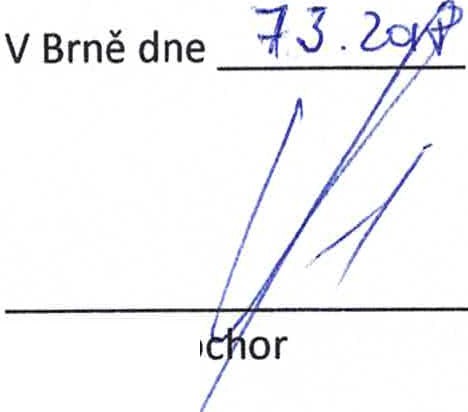 prof.   NDr. Ing. Petr Štěpánek, CSc rektor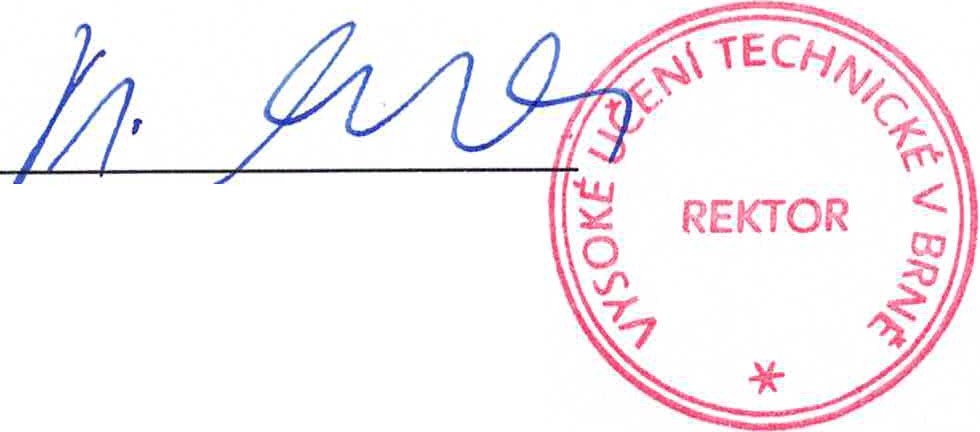 za dalšího účastníkaJaroslav So jednatelza příjemce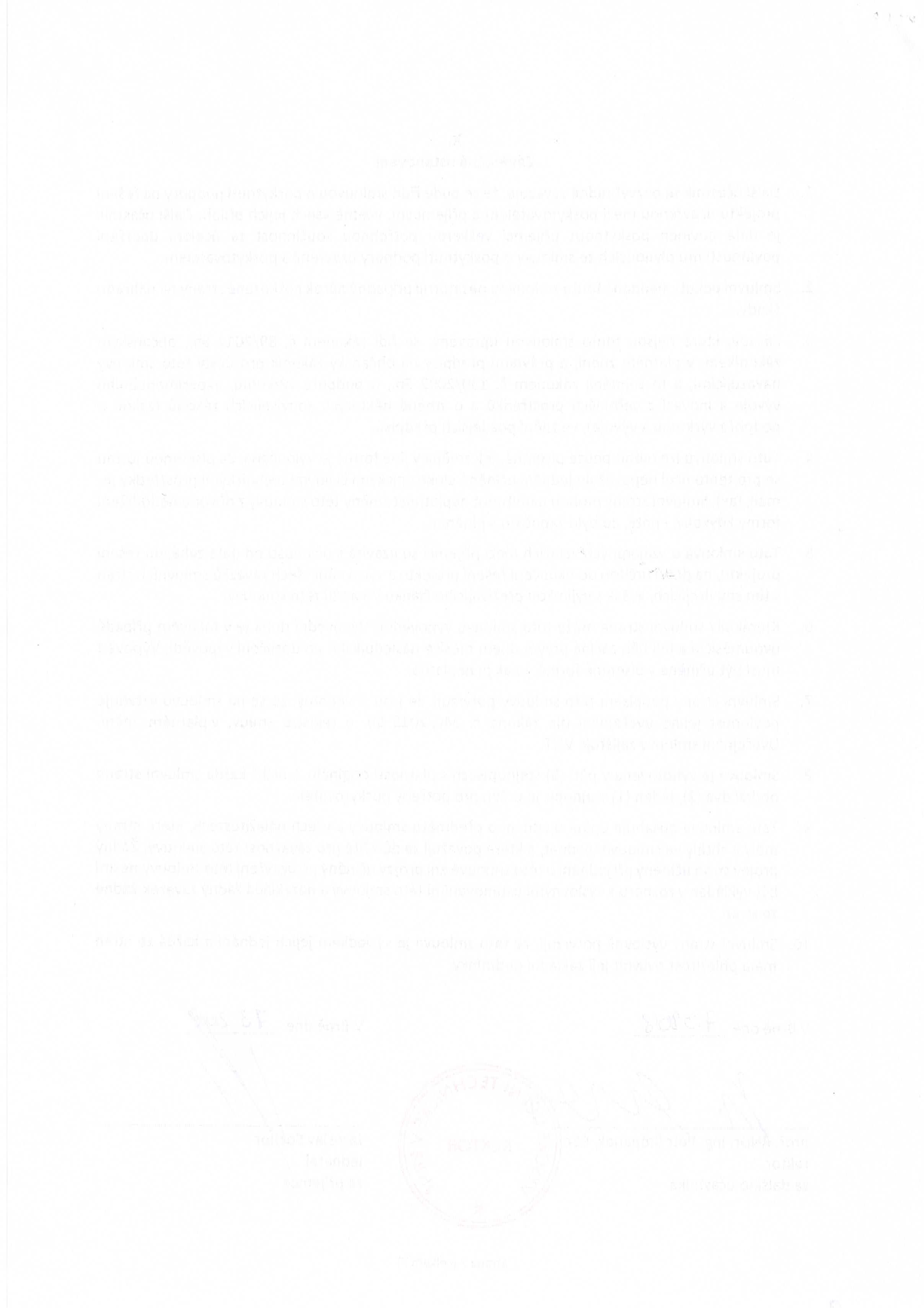 Ná kl adyPodíl ná kl ad ů (v %)PodporaPodil podpory (v % )ESYST, s.r.o.6 958 49689,033 832 00181,71Vysoké u če ní techni cké v Brn ě857 7 4010,97857 74018,29Celkem7 816 2 36100,004 689 741100,00